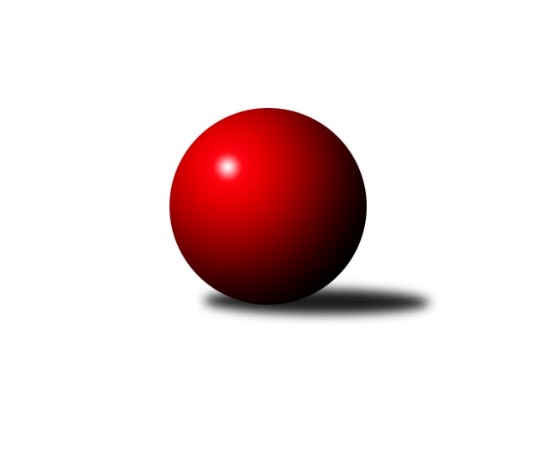 Č.6Ročník 2012/2013	3.11.2012Nejlepšího výkonu v tomto kole: 3452 dosáhlo družstvo: KK Moravská Slávia Brno ˝B˝2. KLM B 2012/2013Výsledky 6. kolaSouhrnný přehled výsledků:KK Moravská Slávia Brno ˝B˝	- HKK Olomouc ˝A˝	7:1	3452:3369	16.0:8.0	3.11.KK Šumperk˝A˝	- TJ Opava˝A˝	2.5:5.5	3267:3340	9.0:15.0	3.11.TJ Lokomotiva Česká Třebová	- KK Blansko 	2:6	3303:3330	9.5:14.5	3.11.KK Slovan Rosice	- TJ Prostějov ˝A˝	6:2	3336:3250	13.0:11.0	3.11.KK Moravská Slávia Brno ˝A˝	- KK Vyškov	2:6	3358:3421	11.0:13.0	3.11.KK Zábřeh	- SKK Hořice	7:1	3266:3214	13.0:11.0	3.11.Tabulka družstev:	1.	KK Zábřeh	6	5	1	0	35.5 : 12.5 	84.0 : 60.0 	 3396	11	2.	TJ Opava˝A˝	6	5	0	1	32.5 : 15.5 	82.0 : 62.0 	 3342	10	3.	KK Moravská Slávia Brno ˝B˝	6	4	1	1	35.5 : 12.5 	92.0 : 52.0 	 3373	9	4.	KK Vyškov	6	4	1	1	30.0 : 18.0 	76.0 : 68.0 	 3318	9	5.	KK Blansko	6	4	1	1	27.5 : 20.5 	77.0 : 67.0 	 3232	9	6.	KK Slovan Rosice	6	3	2	1	27.0 : 21.0 	71.0 : 73.0 	 3267	8	7.	HKK Olomouc ˝A˝	6	2	1	3	20.0 : 28.0 	71.0 : 73.0 	 3355	5	8.	SKK Hořice	6	2	1	3	20.0 : 28.0 	70.5 : 73.5 	 3326	5	9.	TJ Prostějov ˝A˝	6	1	0	5	18.5 : 29.5 	67.0 : 77.0 	 3239	2	10.	TJ Lokomotiva Česká Třebová	6	1	0	5	14.0 : 34.0 	53.5 : 90.5 	 3332	2	11.	KK Moravská Slávia Brno ˝A˝	6	1	0	5	13.0 : 35.0 	56.5 : 87.5 	 3314	2	12.	KK Šumperk˝A˝	6	0	0	6	14.5 : 33.5 	63.5 : 80.5 	 3275	0Podrobné výsledky kola:	 KK Moravská Slávia Brno ˝B˝	3452	7:1	3369	HKK Olomouc ˝A˝	Petr Mika	153 	 128 	 137 	144	562 	 4:0 	 515 	 124	126 	 135	130	Kamil Bartoš	Štěpán Večerka	147 	 141 	 140 	157	585 	 2:2 	 576 	 141	145 	 142	148	Ladislav Stárek	Peter Zaťko	156 	 147 	 130 	137	570 	 3:1 	 565 	 155	124 	 150	136	Jiří Němec	Pavel Palian	132 	 167 	 135 	156	590 	 2:2 	 537 	 135	134 	 136	132	Matouš Krajzinger	Milan Klika	158 	 134 	 159 	140	591 	 4:0 	 561 	 151	126 	 151	133	Marian Hošek	Zdeněk Vránek	137 	 132 	 129 	156	554 	 1:3 	 615 	 169	147 	 163	136	Radek Havranrozhodčí: Nejlepší výkon utkání: 615 - Radek Havran	 KK Šumperk˝A˝	3267	2.5:5.5	3340	TJ Opava˝A˝	Miroslav Smrčka	140 	 142 	 135 	142	559 	 2:2 	 550 	 144	123 	 130	153	Přemysl Žáček	Ivo Mrhal ml.	125 	 122 	 124 	131	502 	 0:4 	 574 	 134	159 	 126	155	Martin Marek	Jan Petko	131 	 141 	 129 	149	550 	 1:3 	 543 	 136	146 	 130	131	Vladimír Konečný	Marek Zapletal	146 	 124 	 141 	144	555 	 2:2 	 555 	 133	132 	 150	140	Petr Wolf	Jaroslav Sedlář	113 	 129 	 158 	140	540 	 2:2 	 564 	 137	146 	 147	134	Petr Bracek	Josef Touš	139 	 139 	 156 	127	561 	 2:2 	 554 	 139	139 	 133	143	Jiří Vícharozhodčí: Nejlepší výkon utkání: 574 - Martin Marek	 TJ Lokomotiva Česká Třebová	3303	2:6	3330	KK Blansko 	Theodor Marančák	113 	 148 	 142 	140	543 	 0:4 	 629 	 150	157 	 176	146	Ondřej Němec	Michal Šic	142 	 138 	 119 	145	544 	 2:2 	 518 	 149	127 	 124	118	Jakub Flek	Václav Kolář	131 	 123 	 141 	137	532 	 1:3 	 536 	 132	124 	 133	147	Roman Flek	Jiří Kmoníček	126 	 138 	 128 	130	522 	 0.5:3.5 	 543 	 132	138 	 140	133	Lukáš Hlavinka	Petr Holanec	144 	 136 	 124 	156	560 	 2:2 	 586 	 131	171 	 148	136	Martin Honc	Karel Zubalík	141 	 146 	 153 	162	602 	 4:0 	 518 	 124	143 	 117	134	Petr Havířrozhodčí: Nejlepší výkon utkání: 629 - Ondřej Němec	 KK Slovan Rosice	3336	6:2	3250	TJ Prostějov ˝A˝	Dalibor Matyáš	146 	 120 	 142 	146	554 	 3:1 	 507 	 121	122 	 132	132	František Tokoš	Jiří Zemek	135 	 117 	 137 	135	524 	 0:4 	 581 	 148	146 	 147	140	Bronislav Diviš	Petr Streubel st.	135 	 157 	 136 	148	576 	 3:1 	 534 	 121	138 	 142	133	Jan Pernica	Ivo Fabík	153 	 142 	 131 	113	539 	 3:1 	 509 	 132	130 	 130	117	Miroslav Znojil	Jaromír Šula	132 	 142 	 136 	166	576 	 2:2 	 594 	 159	138 	 162	135	Petr Pospíšilík	Jiří Axman st.	145 	 152 	 142 	128	567 	 2:2 	 525 	 119	134 	 143	129	Michal Smejkalrozhodčí: Nejlepší výkon utkání: 594 - Petr Pospíšilík	 KK Moravská Slávia Brno ˝A˝	3358	2:6	3421	KK Vyškov	Pavel Dvořák	149 	 152 	 112 	123	536 	 2:2 	 578 	 132	146 	 138	162	Jiří Trávníček	Stanislav Žáček	156 	 156 	 138 	156	606 	 3:1 	 586 	 165	138 	 132	151	Eduard Varga	Lubomír Kalakaj	160 	 126 	 145 	128	559 	 2:2 	 596 	 152	141 	 144	159	Petr Pevný	Michal Kellner	139 	 150 	 134 	127	550 	 1:3 	 556 	 152	151 	 120	133	Jiří Chrastina	Kamil Kovařík	145 	 125 	 152 	119	541 	 1:3 	 542 	 148	134 	 121	139	Luděk Rychlovský	Dalibor Dvorník	134 	 130 	 146 	156	566 	 2:2 	 563 	 153	124 	 158	128	Kamil Bednářrozhodčí: Nejlepší výkon utkání: 606 - Stanislav Žáček	 KK Zábřeh	3266	7:1	3214	SKK Hořice	Martin Sitta	145 	 130 	 133 	158	566 	 3:1 	 548 	 137	127 	 144	140	Martin Hažva	Jiří Flídr	131 	 138 	 144 	131	544 	 2:2 	 526 	 138	144 	 129	115	Radek Kroupa	Lukáš Horňák	114 	 130 	 142 	131	517 	 2:2 	 503 	 130	131 	 126	116	Jaromír Šklíba	Marek Ollinger	134 	 131 	 136 	123	524 	 1:3 	 545 	 142	135 	 122	146	Vojtěch Tulka	Zdeněk Švub	138 	 148 	 137 	124	547 	 3:1 	 526 	 136	133 	 131	126	Jiří Baier	Josef Sitta	144 	 138 	 137 	149	568 	 2:2 	 566 	 126	155 	 143	142	Miroslav Nálevkarozhodčí: Nejlepší výkon utkání: 568 - Josef SittaPořadí jednotlivců:	jméno hráče	družstvo	celkem	plné	dorážka	chyby	poměr kuž.	Maximum	1.	Radek Havran 	HKK Olomouc ˝A˝	595.67	380.9	214.8	0.6	3/4	(615)	2.	Martin Sitta 	KK Zábřeh	592.58	373.7	218.9	1.3	3/3	(606)	3.	Ladislav Stárek 	HKK Olomouc ˝A˝	587.17	380.7	206.5	2.0	4/4	(606)	4.	Josef Sitta 	KK Zábřeh	585.25	381.1	204.2	1.4	3/3	(630)	5.	Ondřej Němec 	KK Blansko 	581.38	376.3	205.1	1.4	4/4	(629)	6.	Karel Zubalík 	TJ Lokomotiva Česká Třebová	580.83	375.5	205.3	1.8	3/3	(602)	7.	Milan Klika 	KK Moravská Slávia Brno ˝B˝	580.11	376.2	203.9	1.6	3/3	(596)	8.	Petr Pevný 	KK Vyškov	580.10	382.1	198.0	1.0	5/5	(611)	9.	Jiří Baier 	SKK Hořice	576.42	369.9	206.5	3.2	4/4	(618)	10.	Lukáš Horňák 	KK Zábřeh	576.33	372.4	203.9	1.4	3/3	(597)	11.	Michal Kellner 	KK Moravská Slávia Brno ˝A˝	576.11	367.0	209.1	3.4	3/3	(598)	12.	Stanislav Žáček 	KK Moravská Slávia Brno ˝A˝	572.00	370.4	201.6	2.4	3/3	(606)	13.	Pavel Palian 	KK Moravská Slávia Brno ˝B˝	571.25	375.6	195.6	1.8	2/3	(647)	14.	Václav Kolář 	TJ Lokomotiva Česká Třebová	570.78	375.6	195.2	1.3	3/3	(601)	15.	Jiří Vícha 	TJ Opava˝A˝	568.70	380.5	188.2	0.9	5/5	(589)	16.	Bronislav Diviš 	TJ Prostějov ˝A˝	567.40	370.0	197.4	1.6	5/5	(584)	17.	Petr Holanec 	TJ Lokomotiva Česká Třebová	566.33	369.8	196.5	2.8	3/3	(614)	18.	Radek Kroupa 	SKK Hořice	566.00	371.3	194.8	3.0	4/4	(601)	19.	Štěpán Večerka 	KK Moravská Slávia Brno ˝B˝	565.58	376.1	189.5	2.8	3/3	(629)	20.	Petr Bracek 	TJ Opava˝A˝	565.10	367.8	197.3	1.4	5/5	(610)	21.	Jiří Kmoníček 	TJ Lokomotiva Česká Třebová	563.50	365.0	198.5	4.5	2/3	(601)	22.	Theodor Marančák 	TJ Lokomotiva Česká Třebová	563.13	368.0	195.1	1.5	2/3	(591)	23.	Miroslav Milan 	KK Moravská Slávia Brno ˝B˝	563.00	376.3	186.7	0.7	3/3	(575)	24.	Zdeněk Vránek 	KK Moravská Slávia Brno ˝B˝	560.88	366.4	194.5	3.3	2/3	(610)	25.	Petr Streubel  st.	KK Slovan Rosice	560.67	366.3	194.3	4.3	3/4	(576)	26.	Petr Pospíšilík 	TJ Prostějov ˝A˝	560.13	371.0	189.1	2.5	4/5	(594)	27.	Zdeněk Švub 	KK Zábřeh	559.92	366.3	193.6	3.2	3/3	(609)	28.	Martin Marek 	TJ Opava˝A˝	559.80	362.2	197.6	1.8	5/5	(574)	29.	Luděk Rychlovský 	KK Vyškov	558.25	357.8	200.5	3.3	4/5	(574)	30.	Jiří Trávníček 	KK Vyškov	557.20	366.6	190.6	2.0	5/5	(578)	31.	Přemysl Žáček 	TJ Opava˝A˝	557.10	357.8	199.3	3.2	5/5	(574)	32.	Vladimír Konečný 	TJ Opava˝A˝	557.00	367.2	189.8	3.4	5/5	(580)	33.	Jiří Němec 	HKK Olomouc ˝A˝	556.50	373.8	182.8	3.5	4/4	(577)	34.	Jiří Zezulka 	HKK Olomouc ˝A˝	555.67	366.3	189.3	3.0	3/4	(571)	35.	Jiří Zemek 	KK Slovan Rosice	555.33	380.7	174.7	3.7	4/4	(604)	36.	Jaroslav Sedlář 	KK Šumperk˝A˝	555.00	377.1	177.9	4.1	4/4	(579)	37.	Dalibor Matyáš 	KK Slovan Rosice	554.25	367.2	187.1	3.3	4/4	(617)	38.	Petr Mika 	KK Moravská Slávia Brno ˝B˝	553.13	363.1	190.0	3.6	2/3	(583)	39.	Kamil Bednář 	KK Vyškov	553.00	368.6	184.4	3.0	5/5	(574)	40.	Jaromír Šklíba 	SKK Hořice	553.00	369.2	183.8	3.1	4/4	(593)	41.	Jiří Flídr 	KK Zábřeh	552.92	357.9	195.0	2.1	3/3	(585)	42.	Peter Zaťko 	KK Moravská Slávia Brno ˝B˝	552.83	372.8	180.0	2.8	3/3	(596)	43.	Dalibor Dvorník 	KK Moravská Slávia Brno ˝A˝	552.42	370.8	181.6	3.5	3/3	(598)	44.	Eduard Varga 	KK Vyškov	551.88	369.0	182.9	6.3	4/5	(586)	45.	Josef Touš 	KK Šumperk˝A˝	551.75	360.7	191.1	2.4	4/4	(575)	46.	Miroslav Nálevka 	SKK Hořice	550.25	362.8	187.5	3.4	4/4	(566)	47.	Marian Hošek 	HKK Olomouc ˝A˝	549.00	362.8	186.3	2.9	4/4	(561)	48.	Ivo Mrhal  ml.	KK Šumperk˝A˝	547.42	376.0	171.4	7.3	4/4	(608)	49.	Jaromír Šula 	KK Slovan Rosice	547.33	365.0	182.3	2.1	3/4	(576)	50.	Jan Pernica 	TJ Prostějov ˝A˝	545.60	371.9	173.7	4.0	5/5	(576)	51.	Miroslav Smrčka 	KK Šumperk˝A˝	543.78	361.8	182.0	3.3	3/4	(574)	52.	Jan Petko 	KK Šumperk˝A˝	543.08	362.8	180.3	3.3	4/4	(576)	53.	Lubomír Kalakaj 	KK Moravská Slávia Brno ˝A˝	543.00	355.4	187.6	3.9	3/3	(559)	54.	Milan Krejčí 	KK Moravská Slávia Brno ˝B˝	543.00	359.5	183.5	5.5	2/3	(547)	55.	Petr Wolf 	TJ Opava˝A˝	542.25	368.5	173.8	4.8	4/5	(555)	56.	Martin Hažva 	SKK Hořice	542.00	365.5	176.5	2.9	4/4	(563)	57.	Lukáš Hlavinka 	KK Blansko 	541.67	353.5	188.2	4.1	4/4	(576)	58.	Michal Smejkal 	TJ Prostějov ˝A˝	541.30	359.9	181.4	4.2	5/5	(565)	59.	Pavel Dvořák 	KK Moravská Slávia Brno ˝A˝	540.67	366.7	174.0	2.4	3/3	(570)	60.	Matouš Krajzinger 	HKK Olomouc ˝A˝	540.63	363.0	177.6	3.0	4/4	(546)	61.	Vojtěch Tulka 	SKK Hořice	540.58	363.6	177.0	4.7	4/4	(578)	62.	Petr Havíř 	KK Blansko 	539.83	363.5	176.3	5.2	4/4	(550)	63.	Martin Honc 	KK Blansko 	539.75	365.4	174.3	4.5	4/4	(586)	64.	Jiří Axman  st.	KK Slovan Rosice	537.00	356.9	180.1	2.8	4/4	(568)	65.	Ivo Fabík 	KK Slovan Rosice	536.92	352.1	184.8	3.2	4/4	(578)	66.	Kamil Bartoš 	HKK Olomouc ˝A˝	534.67	347.7	187.0	3.5	3/4	(575)	67.	Michal Šic 	TJ Lokomotiva Česká Třebová	534.08	365.0	169.1	4.9	3/3	(568)	68.	Kamil Kovařík 	KK Moravská Slávia Brno ˝A˝	531.50	364.7	166.8	3.3	3/3	(564)	69.	Marek Zapletal 	KK Šumperk˝A˝	531.33	360.5	170.8	4.9	4/4	(559)	70.	Marek Ollinger 	KK Zábřeh	529.17	356.1	173.1	4.3	3/3	(555)	71.	Jiří Kmoníček 	TJ Lokomotiva Česká Třebová	526.92	358.4	168.5	3.3	3/3	(546)	72.	Miroslav Ptáček 	KK Slovan Rosice	526.67	362.0	164.7	7.3	3/4	(533)	73.	Miroslav Znojil 	TJ Prostějov ˝A˝	526.00	351.3	174.8	5.8	4/5	(571)	74.	Aleš Staněk 	KK Vyškov	522.75	355.5	167.3	6.5	4/5	(534)	75.	Roman Flek 	KK Blansko 	518.42	353.6	164.8	4.3	4/4	(590)	76.	Jakub Flek 	KK Blansko 	516.33	346.7	169.7	6.3	4/4	(541)		Milan Janyška 	TJ Opava˝A˝	561.00	368.0	193.0	3.0	1/5	(561)		Ivo Hostinský 	KK Moravská Slávia Brno ˝A˝	558.00	363.0	195.0	3.0	1/3	(558)		Jaroslav Vymazal 	KK Šumperk˝A˝	553.00	363.0	190.0	5.0	1/4	(553)		Martin Zaoral 	TJ Prostějov ˝A˝	545.00	370.0	175.0	8.0	1/5	(545)		Jiří Chrastina 	KK Vyškov	540.17	366.2	174.0	5.7	3/5	(556)		Ladislav Novotný 	KK Blansko 	532.00	372.0	160.0	4.0	1/4	(532)		Petr Černohous 	TJ Prostějov ˝A˝	507.67	340.3	167.3	4.3	3/5	(530)		František Tokoš 	TJ Prostějov ˝A˝	507.67	352.3	155.3	8.3	3/5	(524)Sportovně technické informace:Starty náhradníků:registrační číslo	jméno a příjmení 	datum startu 	družstvo	číslo startu
Hráči dopsaní na soupisku:registrační číslo	jméno a příjmení 	datum startu 	družstvo	Program dalšího kola:7. kolo10.11.2012	so	10:00	SKK Hořice - KK Moravská Slávia Brno ˝A˝	10.11.2012	so	10:00	HKK Olomouc ˝A˝ - TJ Lokomotiva Česká Třebová	10.11.2012	so	10:00	TJ Opava˝A˝ - KK Moravská Slávia Brno ˝B˝	10.11.2012	so	12:00	TJ Prostějov ˝A˝ - KK Šumperk˝A˝	10.11.2012	so	12:30	KK Blansko  - KK Zábřeh	10.11.2012	so	13:30	KK Vyškov - KK Slovan Rosice	Nejlepší šestka kola - absolutněNejlepší šestka kola - absolutněNejlepší šestka kola - absolutněNejlepší šestka kola - absolutněNejlepší šestka kola - dle průměru kuželenNejlepší šestka kola - dle průměru kuželenNejlepší šestka kola - dle průměru kuželenNejlepší šestka kola - dle průměru kuželenNejlepší šestka kola - dle průměru kuželenPočetJménoNázev týmuVýkonPočetJménoNázev týmuPrůměr (%)Výkon3xOndřej NěmecBlansko6294xOndřej NěmecBlansko110.836292xRadek HavranOlomouc˝A˝6151xMartin MarekOpava A109.535741xStanislav ŽáčekSlávia Brno A6061xRadek HavranOlomouc˝A˝107.826151xKarel ZubalíkČ. Třebová6022xPetr BracekOpava A107.625642xPetr PevnýVyškov A5961xJosef ToušŠumperk˝A˝107.055611xPetr PospíšilíkProstějov5941xMiroslav SmrčkaŠumperk˝A˝106.67559